Zrenjanin: 27.01.2017.Del. broj:  13 –         						         OBAVEŠTENJEO ZAKLJUČENOM UGOVORU1.Naručilac: OPŠTA BOLNICA “Đorđe Joanović” Zrenjanin, dr Vase Savića broj 5, Zrenjanin                                     www.bolnica.org.rs2. Redni  broj nabavke: JN 31/2016 (Otvoreni postupak)3. Predmet javne nabavke: Dobra – Koncentrat za dijaliznu tečnost, kiseli, sa ili bez glukoze, finalne koncentracije Na 138-140 mmol/lit i opsega koncentracije Ca 1,25 do 1,75 mmol/lit Naziv i oznaka  iz opšteg rečnika nabavke:  33692800 – Rastvori za dijalizuUgovorena vrednost: 3.950.730,00 din. bez PDV-a, odnosno 4.345.803,00 din sa PDV-om Kriterijum za dodelu ugovora:  Najniža ponuđena cena Broj primljenih ponuda: 1   Najviša i najniža ponuđena cena:    najviša ponuđena cena: 3.950.730,00 din. bez PDV-a, odnosno 4.345.803,00din sa PDV-om   najniža ponuđena cena:  3.950.730,00 din. bez PDV-a, odnosno 4.345.803,00din sa PDV-om   Najviša i najniža ponuđena cena kod prihvatljivih ponuda:   najviša ponuđena cena: 3.950.730,00 dinara bez PDV-a, odnosno 4.345.803,00 dinara sa PDV   najniža ponuđena cena: 3.950.730,00 din. bez PDV-a, odnosno 4.345.803,00 dinara sa PDV-om  Datum donošenja Odluke o dodeli ugovora: 12.01.2017. godine  Datum zaključenja ugovora: 13.01.2017. godine  Osnovni podaci o dobavljaču:“FARMALOGIST” d.o.o. – Beograd, Mirijevski bulevar 3, koga zastupa Mr ph Silvana DžudževićŠifra delatnosti:	4646	Matični broj:     	17408933PIB broj:            	100270693Tekući račun:		265-1100310005128-88  Raiffeisen bankTel/fax:		            011-331-50-71    011-414-45-24Period važenja ugovora: 9 meseci     		                                                                                                                                                          Komisija za JN 31/2017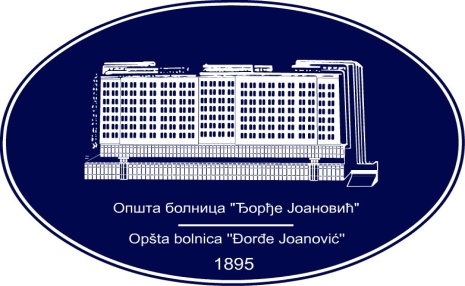 REPUBLIKA SRBIJA - AP VOJVODINAOPŠTA BOLNICA “Đorđe Joanović”Zrenjanin, ul. Dr Vase Savića br. 5Tel: (023) 536-930; centrala 513-200; lokal 3204Fax: (023) 564-104PIB 105539565    matični broj: 08887535Žiro račun kod Uprave za javna plaćanja 840-17661-10E-mail: bolnicazr@ptt.rs        www.bolnica.org.rs